Уважаемые коллеги! Вы зачислены на обучение по программе «Совершенствование компетенций учителя по использованию оборудования центров образования «Точка роста» и школьного технопарка «Кванториум» (стажировка)». Объём: 42 часа. Сроки обучения: 29.02 –   29.03.2024 г.Куратор курса: Бобылева Надежда Игоревна, к.б.н., доц., ст. методист ЦНППМ тел. (4852) 23-06-98, 8-901-275-06-92, n.bobylewa@mail.ru   Подтвердить очное участие в мероприятиях стажировки по ссылке: https://forms.yandex.ru/u/65d3469dc769f10e3b949a18/ Получить удостоверение (после 29.03.2024) можно  в ЦНППМ ГАУ ДПО ЯО ИРО (каб. 403),у Холодаевой Ольги Владимировны, старшего методиста ЦНППМ, 8(4852) 23-06-98  xolodaeva@iro.yar.ru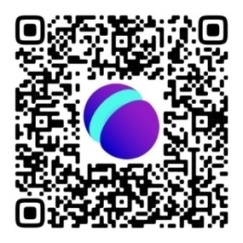 Куар-код чата «Точки роста ЯО» в СферумГАУ ДПО ЯО ИРО, ЦНППМ Богдановича, 16, каб. 403 #ЯТочкароста: проф. сообщество пед. работников и управл. кадров ЦО "Точки роста" в ЯО https://vk.com/tochka_rosta_yoКоординатор сообщества - Бобылева Надежда Игоревна n.bobylewa@mail.ru  89012750692 http://cnppm.iro.yar.ru/?page_id=926 новости, документы, Фестиваль ТРОборудование Релеон  +7(495)-995-58-22 WhatsApp / Viber +7(920)-828-22-08 (Алексей)  support@rl.ru Интлер https://www.intler-s.ru/contact Relab.Telegram илиWhatsApp  79251624885support@relab.ru Zarnitza.Почтаservis@zrnc.ru  8 (800) 775-37-75https://zarnitza.ru/https://t.me/TR_metod/138?singleГКУ ЯО Агентство Павлова Юлия Андреевна yulia-pavlova2019@yandex.ru  Документы (+список оборудования): https://ca.edu.yar.ru/natsionalniy_proekt_obrazovanie/sovremennaya_shkola.htmlОбучение в Академии Минпросвещения/Университете Просвещения, каб. 403 Сивкова Мария Алексеевна (4852) 23-06-98ДатаВремяМесто, формат:Тема:Преподаватели29.02В чате в СферумВводный инструктажЧат «2024 Стажировка для ТР (ЦНППМ)»: https://sferum.ru/?p=messages&join=g1deppNVmU2lmk3/yT2yuoFf5XyvE4wSiXo=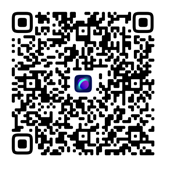 11.03ОнлайнО реализации национального проекта «Образование» в Ярославской области.Опыт деятельности «Точек роста» в Новгородской, Липецкой и Костромской областях Видеозапись https://iro.vr.mirapolis.ru/mira/s/omkHwg О реализации национального проекта «Образование» в Ярославской области.Опыт деятельности «Точек роста» в Новгородской, Липецкой и Костромской областях Видеозапись https://iro.vr.mirapolis.ru/mira/s/omkHwg О реализации национального проекта «Образование» в Ярославской области.Опыт деятельности «Точек роста» в Новгородской, Липецкой и Костромской областях Видеозапись https://iro.vr.mirapolis.ru/mira/s/omkHwg 18.03пн.ОЧНО10.00-14.00МОУ Болтинская СОШРыбинский МР, Судоверфь п., Судостроительная ул., д.25аОбучающиеся самостоятельно добираются до Рыбинска.  От Рыбинска до Болтинской школы и обратно будет организован автобус. Отъезд автобуса от автовокзала Рыбинска в 9.00.Экскурсия по школе Жаркова Наталья Леонидовна,  руководитель Центра «Точка роста»18.03пн.ОЧНО10.00-14.00МОУ Болтинская СОШРыбинский МР, Судоверфь п., Судостроительная ул., д.25аОбучающиеся самостоятельно добираются до Рыбинска.  От Рыбинска до Болтинской школы и обратно будет организован автобус. Отъезд автобуса от автовокзала Рыбинска в 9.00.Мастер-класс «Использование оборудование ЦО ТР на уроках химии»Иванова Жанна Альфредовна, учитель химии18.03пн.ОЧНО10.00-14.00МОУ Болтинская СОШРыбинский МР, Судоверфь п., Судостроительная ул., д.25аОбучающиеся самостоятельно добираются до Рыбинска.  От Рыбинска до Болтинской школы и обратно будет организован автобус. Отъезд автобуса от автовокзала Рыбинска в 9.00.Мастер-класс «Образовательные эксперименты на уроках географии»Горшкалева Татьяна Леонидовна, учитель географии18.03пн.ОЧНО10.00-14.00МОУ Болтинская СОШРыбинский МР, Судоверфь п., Судостроительная ул., д.25аОбучающиеся самостоятельно добираются до Рыбинска.  От Рыбинска до Болтинской школы и обратно будет организован автобус. Отъезд автобуса от автовокзала Рыбинска в 9.00.Мастер – класс по шахматам «Ход конем»Березин Семен Николаевич, учитель физкультуры, молодой специалист18.03пн.ОЧНО10.00-14.00МОУ Болтинская СОШРыбинский МР, Судоверфь п., Судостроительная ул., д.25аОбучающиеся самостоятельно добираются до Рыбинска.  От Рыбинска до Болтинской школы и обратно будет организован автобус. Отъезд автобуса от автовокзала Рыбинска в 9.00.Мастер-класс по биологии «Использование оборудование ЦО ТР на уроках биологии»Вересова  Светлана Николаевна, молодой  специалист, учитель биологии18.03пн.ОЧНО10.00-14.00МОУ Болтинская СОШРыбинский МР, Судоверфь п., Судостроительная ул., д.25аОбучающиеся самостоятельно добираются до Рыбинска.  От Рыбинска до Болтинской школы и обратно будет организован автобус. Отъезд автобуса от автовокзала Рыбинска в 9.00.«Центр Точка роста: исследуем и развиваемся» (исследовательский клуб «Юниор»)Табакова Марина Александровна, учитель нач. классов18.03пн.ОЧНО10.00-14.00МОУ Болтинская СОШРыбинский МР, Судоверфь п., Судостроительная ул., д.25аОбучающиеся самостоятельно добираются до Рыбинска.  От Рыбинска до Болтинской школы и обратно будет организован автобус. Отъезд автобуса от автовокзала Рыбинска в 9.00.Мастер-класс «Откуда в снежинке грязь?»Шихеева Елена Александровна, учитель нач. классов18.03пн.ОЧНО10.00-14.00МОУ Болтинская СОШРыбинский МР, Судоверфь п., Судостроительная ул., д.25аОбучающиеся самостоятельно добираются до Рыбинска.  От Рыбинска до Болтинской школы и обратно будет организован автобус. Отъезд автобуса от автовокзала Рыбинска в 9.00.Занятие внеурочной деятельности в химико-биологической лаборатории «В царстве бактерий» (использование очков VR)Вересова Светлана Николаевна,  Иванова Жанна Альфредовна, учителя биологии и химии18.03пн.ОЧНО10.00-14.00МОУ Болтинская СОШРыбинский МР, Судоверфь п., Судостроительная ул., д.25аОбучающиеся самостоятельно добираются до Рыбинска.  От Рыбинска до Болтинской школы и обратно будет организован автобус. Отъезд автобуса от автовокзала Рыбинска в 9.00.Занятие внеурочной деятельности в химико-биологической лаборатории «Определение нитратов в продуктах питания»Вересова Светлана Николаевна,  Иванова Жанна Альфредовна, учителя биологии и химии18.03пн.ОЧНО10.00-14.00МОУ Болтинская СОШРыбинский МР, Судоверфь п., Судостроительная ул., д.25аОбучающиеся самостоятельно добираются до Рыбинска.  От Рыбинска до Болтинской школы и обратно будет организован автобус. Отъезд автобуса от автовокзала Рыбинска в 9.00."Альтернативные источники энергии с использованием оборудования ЦО ТР"Бердышева Алена Александровна, учитель английского языка18.03пн.ОЧНО10.00-14.00МОУ Болтинская СОШРыбинский МР, Судоверфь п., Судостроительная ул., д.25аОбучающиеся самостоятельно добираются до Рыбинска.  От Рыбинска до Болтинской школы и обратно будет организован автобус. Отъезд автобуса от автовокзала Рыбинска в 9.00.О системе методической работы в Рыбинском муниципальном районеЛарионова Светлана Николаевна, директор МУ ДПО "Учебно-методический центр" Рыбинского муниципального района25.03пн.ОЧНО9.00-10.30Институт развития образования, Ярославль, ул. Богдановича, 16каб. 409Использование оборудования по физике и химии. Опыт гимназии имени Кекина Ростовского МР.Вакулевич Ирина Николаевна, учитель физики, Смирнова Татьяна Юрьевна. учитель химии, МОУ гимназия имени А.Л. Кекина г. Ростова25.03пн.ОЧНО10.30 -12.00Институт развития образования, Ярославль, ул. Богдановича, 16каб. 409Использование оборудования по химии и биологии. Опыт Петровской школы Ростовского МР.Потапова Елена Владимировна, зам.директора по УВР, учитель химии, Полякова Марина Вячеславовна, учитель биологии, МОУ «Петровская СОШ»25.03пн.ОЧНО12.00-12.45Перерыв25.03пн.ОЧНО12.45 – 13.30каб. 409Мониторинг сайтов ЦО «Точек роста»Павлова Юлия Андреевна, главный специалист проектного отдела ГКУ ЯО Агентство.  26.03вт.ОЧНО9.00-10.30Институт развития образования, Ярославль, ул. Богдановича, 16каб. 409Использование оборудования по химии и биологии. Опыт Кузнечихинской школы ЯМР.Смирнова Галина Николаевна, учитель химии Баранова Юлия Евгеньевна, учитель биологии МОУ «Кузнечихинская  СШ» ЯМР26.03вт.ОЧНО10.30 -12.00Институт развития образования, Ярославль, ул. Богдановича, 16каб. 409 Дополнительное образование в ЦО «Точках роста»Кашина Оксана Валерьевна, ст. методист РМЦ ГАУ ДПО ЯО ИРО26.03вт.ОЧНО12.00-12.45Перерыв26.03вт.ОЧНО12.45 –13.30каб. 409Использование оборудования по физике. Опыт Арефинской школы Рыбинского МРКалачева Анна Сергеевна, учитель физики, рук. ЦО «Точка роста» Арефинской СОШ Рыбинского МР   28.03чт.ОЧНО13.00- 16.00ДТ«Кванториум» на базе МОУ «Гимназия №3»г.Ярославль, ул.Саукова, д.5Мастер-классы по использованию оборудования ДТ «Кванториум»Физика, биология, химия, технология, робототехника29.03пт.ОЧНО9.00-9.45Институт развития образования, Ярославль, ул. Богдановича, 16каб. 409Использование оборудования ЦО «Точка роста». Опыт Некрасовской СОШ.Меньшикова Юлия Викторовна, и.о. директора, Некрасовская СОШ, Некрасовский МР29.03пт.ОЧНО9.45-10.30Институт развития образования, Ярославль, ул. Богдановича, 16каб. 409Отражение использования оборудования в рабочих программах по химииГоршкова Наталья Николаевна, ст. преп. кафедры общ. образования ГАУ ДПО ЯО ИРО   29.03пт.ОЧНО10.30 -11.15Институт развития образования, Ярославль, ул. Богдановича, 16каб. 409Отражение использования оборудования в рабочих программах по физикеБоровкова Юлия Викторовна, учитель физики, зам. дир. по УВР, МОУ "Средняя  школа № 18", Ярославль  29.03пт.ОЧНО11.15 – 12.00Институт развития образования, Ярославль, ул. Богдановича, 16каб. 409Отражение использования оборудования в рабочих программах по биологии.Цифровые ресурсы Морсова Светлана Григорьевна, ст. преп. кафедры общего образования ГАУ ДПО ЯО ИРО29.03пт.ОЧНО12.00-12.45перерыв29.03пт.ОЧНО12.45 – 13.30каб. 409Итоговая аттестация Выдача удостоверенийБобылева Надежда Игоревна, к.б.н., доцент, ст. методист ЦНППМ ГАУ ДПО ЯО ИРО Холодаева Ольга Владимировна,ст. методист ЦНППМ ГАУ ДПО ЯО ИРО